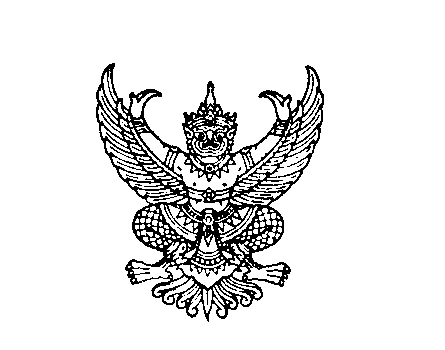 ที่ มท 0816.4/วถึง  สำนักงานส่งเสริมการปกครองท้องถิ่นจังหวัด ทุกแห่ง ด้วยกรมส่งเสริมการปกครองท้องถิ่นได้จัดทำสื่อการเรียนรู้ภาษาอังกฤษระดับปฐมวัยและคู่มือการใช้สื่อ ในรูปแบบแผ่นซีดี เพื่อให้ครู ครูผู้ดูแลเด็ก ผู้ดูแลเด็ก ในโรงเรียนที่จัดการศึกษาระดับปฐมวัยและศูนย์พัฒนาเด็กเล็ก ใช้สื่อดังกล่าวเป็นแนวทางในการจัดประสบการณ์การเรียนรู้ให้กับเด็กปฐมวัย กรมส่งเสริมการปกครองท้องถิ่น ขอความร่วมมือสำนักงานส่งเสริมการปกครองท้องถิ่นจังหวัดดำเนินการจัดส่งสื่อการเรียนรู้ภาษาอังกฤษระดับปฐมวัยและคู่มือการใช้สื่อ ในรูปแบบแผ่นซีดี 
ให้แก่องค์กรปกครองส่วนท้องถิ่นทุกแห่ง ๆ ละ 1 แผ่น และให้สำนักงานส่งเสริมการปกครองท้องถิ่นจังหวัดจัดเก็บสื่อการเรียนรู้ภาษาอังกฤษระดับปฐมวัยและคู่มือการใช้สื่อ ไว้ที่สำนักงานส่งเสริมการปกครองท้องถิ่นจังหวัด จำนวน 1 แผ่น ทั้งนี้ ให้รายงานผลการได้รับสื่อการเรียนรู้ภาษาอังกฤษระดับปฐมวัยและคู่มือการใช้สื่อ 
ในรูปแบบแผ่นซีดี ตามแบบรายงานที่ส่งมาพร้อมนี้ ให้กรมส่งเสริมการปกครองท้องถิ่นทราบ ทางอีเมล์ dla0816.4@gmail.comกรมส่งเสริมการปกครองท้องถิ่นมิถุนายน  ๒๕64	กองส่งเสริมและพัฒนาการจัดการศึกษาท้องถิ่นกลุ่มงานส่งเสริมการจัดการศึกษาปฐมวัยและศูนย์พัฒนาเด็กเล็ก  โทร. ๐ - ๒๒๔๑ – ๙๐21-3 ต่อ 414 หน.ง......................................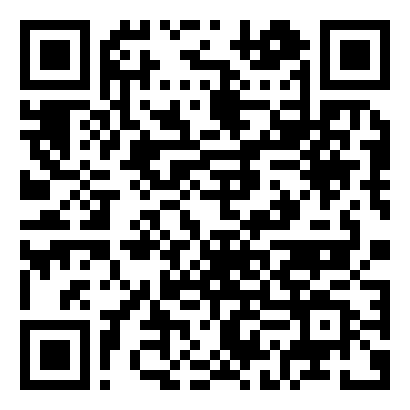 [yบั